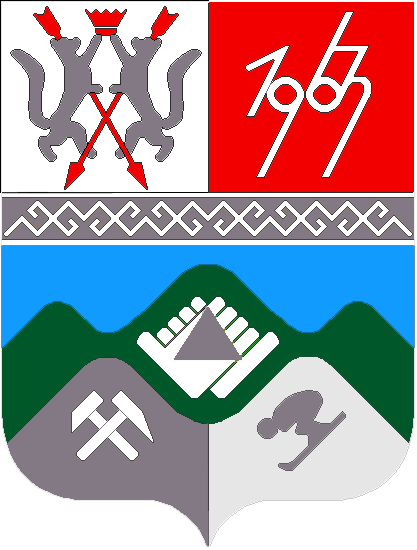       КЕМЕРОВСКАЯ ОБЛАСТЬТАШТАГОЛЬСКИЙ МУНИЦИПАЛЬНЫЙ РАЙОНАДМИНИСТРАЦИЯ  ТАШТАГОЛЬСКОГО МУНИЦИПАЛЬНОГО РАЙОНАПОСТАНОВЛЕНИЕот    «  07 » мая  2019 г.  №  567-п 	Об утверждении Типовой формы соглашения о предоставлении из бюджета Таштагольского муниципального района муниципальному бюджетному или автономному учреждению субсидии в соответствии с абзацем вторым пункта 1 статьи 78.1 Бюджетного кодекса Российской ФедерацииВ соответствии с абзацем седьмым пункта 1 статьи 78.1 Бюджетного кодекса Российской Федерации, Приказом Министерства финансов Российской Федерации от 31.10.2016 г. № 197н «Об утверждении Типовой формы соглашения о предоставлении из федерального бюджета федеральному бюджетному или автономному учреждению субсидии в соответствии с абзацем вторым пункта 1 статьи 78.1 Бюджетного кодекса Российской Федерации администрация Таштагольского муниципального района постановляет:1. Утвердить Типовую форму соглашения о предоставлении из бюджета Таштагольского муниципального района муниципальному бюджетному или автономному учреждению субсидии в соответствии с абзацем вторым пункта 1 статьи 78.1 Бюджетного кодекса Российской Федерации согласно приложению № 1 к настоящему постановлению.2. Пресс-секретарю Главы Таштагольского муниципального района (М.Л. Кустова) опубликовать настоящее постановление в газете «Красная Шория» и разместить на официальном сайте Администрации «Таштагольского муниципального района» в сети Интернет.3.  Контроль за исполнением настоящего постановления возложить на   заместителя Главы Таштагольского муниципального района  В.С. Швайгерт.4. Настоящее постановление вступает в силу с момента официального опубликования.Глава Таштагольского 	муниципального района                                                                    В.Н. МакутаПриложение № 1 к постановлениюадминистрации Таштагольскогомуниципального районаот _______________2019 № -пТиповая форма соглашенияо предоставлении из бюджета Таштагольского муниципального района муниципальному бюджетному или автономному учреждению субсидии в соответствии с абзацем вторым пункта 1 статьи 78.1 Бюджетного кодекса Российской Федерации                      г. _____________________________                        (место заключения соглашения)"__" ___________ 20__ г.                                      N ___________    (дата заключения                                              (номер      соглашения)                                               соглашения)_________________________________________________________________________________,(главный распорядитель, орган, осуществляющий функции и полномочия учредителяв отношении муниципального бюджетного или автономного учреждения)которому(ой)  как  получателю средств бюджета Таштагольского муниципального района  доведены лимиты бюджетных  обязательств на предоставление субсидий в соответствии с абзацем вторым  пункта  1  статьи  78.1  Бюджетного  кодекса  Российской  Федерации, именуемый  в дальнейшем "Учредитель",в лице ___________________________________________________________________________(наименование должности руководителя Учредителяили уполномоченного им лица)_____________________________________________________________, действующего(ей) на     (фамилия, имя, отчество (при наличии) руководителя           Учредителя или уполномоченного им лица)основании ________________________________________________________________________                    (положение, устав, доверенность, приказ или иной                         документ, удостоверяющий полномочия)с одной стороны и _______________________________________________________________,                      (наименование муниципального бюджетного или автономного                                         учреждения)именуемое        в        дальнейшем       "Учреждение",       в       лице_________________________________________________________________________________      (наименование должности руководителя Учреждения или уполномоченного                                  им лица)____________________________________________________________, действующего(ей) на    (фамилия, имя, отчество (при наличии) руководителя         Учреждения  или уполномоченного им лица)основании _______________________________________________________________________,                  (устав Учреждения или иной уполномочивающий документ)с  другой  стороны,  далее  именуемые "Стороны", в соответствии с Бюджетным кодексом   Российской   Федерации   (Собрание  законодательства  Российской Федерации,_________________________________________________________________________________,(наименование порядка (правил) предоставления из бюджета Таштагольского муниципального района субсидии в соответствии с абзацем___________________________________________________________________________вторым пункта 1 статьи 78.1 Бюджетного кодекса Российской Федерации утвержденным(ми)    постановлением администрации Таштагольского муниципального района, регулирующим  порядок  предоставления  субсидии в соответствии с абзацем   вторым   пункта  1  статьи  78.1  Бюджетного  кодекса  Российской Федерации,  от  "__"  _________  20__  г. N ____________ (далее - Субсидия, Порядок   предоставления   субсидии),   заключили  настоящее  Соглашение  о нижеследующем.I. Предмет Соглашения    1.1.   Предметом   настоящего  Соглашения  является  предоставление  из    бюджета Таштагольского муниципального района в 20__году/20__- 20__ годах Субсидии на: _____________________________________________________________.                    (указание цели(ей) предоставления Субсидии) <1><1> Цель предоставления Субсидии указывается в соответствии с аналитическим кодом Субсидии, указанным в пункте 2.2 настоящей Типовой формы, а также в соответствии с Порядком предоставления субсидии, в случае предоставления субсидии на несколько целей соответствующие цели указываются в Перечне Субсидий в соответствии с приложением N ___ к Соглашению по форме согласно приложению N 1 к настоящей Типовой форме, при этом пункт 1.1 Соглашения дополняется словами "цели согласно приложению N ___ к настоящему Соглашению".II. Условия и финансовое обеспечениепредоставления Субсидии2.1. Субсидия предоставляется Учреждению для достижения цели(ей), указанной(ых) в пункте 1.1 настоящего Соглашения.    2.2.  Субсидия  предоставляется Учреждению в пределах лимитов бюджетных обязательств,  доведенных  Учредителю  как  получателю средств бюджета Таштагольского муниципального района по кодам  классификации  расходов  бюджетов  Российской Федерации (далее-коды БК), по аналитическому коду Субсидии _________________ <2>,                                                      (Код Субсидии)в следующем размере <3>:    в 20__ году ____ (________________) рублей - по коду БК __________ <2>;                      (сумма прописью)                       (код БК)    в 20__ году ____ (________________) рублей - по коду БК __________ <2>;                      (сумма прописью)                       (код БК)    в 20__ году ____ (________________) рублей - по коду БК __________ <2>;                      (сумма прописью)                       (код БК)--------------------------------<2> Указывается аналитический код в соответствии с Перечнем кодов целевых субсидий, предоставляемых муниципальным бюджетным учреждениям и муниципальным автономным учреждениям в соответствии с абзацем вторым пункта 1 статьи 78.1 и статьей 78.2 Бюджетного кодекса Российской Федерации, приведенным в приложении N 2 к Порядку санкционирования расходов  бюджетных и автономных учреждений Таштагольского муниципального района, источником финансового обеспечения которых являются субсидии, полученные в соответствии с абзацем вторым пункта 1 статьи 78.1 и статьей 78.2 Бюджетного кодекса Российской Федерации, органом осуществляющим открытие и ведение лицевых счетов бюджетных и автономных учреждений утвержденному постановлением администрации Таштагольского муниципального района от 23 октября 2018 г. № 960-п.В случае предоставления Субсидий на несколько целей, коды БК, аналитические коды целей предоставления Субсидий указываются в Перечне Субсидий в приложении N ___ к Соглашению по форме согласно приложению N 1 к настоящей Типовой форме, в строке "Код субсидии" указывается "цели согласно приложению N ___ к настоящему Соглашению".<3> Указывается конкретный размер предоставления Субсидии в соответствующем финансовом году, но не более срока утверждения бюджета Таштагольского муниципального района, а также код БК, по которому предоставляется Субсидия. Если Субсидия предоставляется по нескольким кодам БК, то указываются последовательно год предоставления Субсидии, соответствующие коды БК, а также размеры Субсидии, предоставляемые по таким кодам БК. В случае предоставления Субсидий на несколько целей, размер Субсидии по соответствующим целям указывается в Перечне Субсидий в приложении N ___ к Соглашению по форме согласно приложению N 1 к настоящей Типовой форме.2.3. Размер Субсидии рассчитывается в соответствии с Порядком предоставления субсидии <4>.--------------------------------<4> Порядок расчета размера Субсидии с указанием информации, обосновывающей размер Субсидии и источника ее получения, прилагается к Соглашению, заключаемому в соответствии с настоящей Типовой формой.III. Порядок перечисления Субсидии3.1. Перечисление Субсидии осуществляется в установленном порядке <5>:--------------------------------<5> Порядок санкционирования расходов бюджетных  и автономных учреждений Таштагольского муниципального района, источником финансового обеспечения которых являются субсидии, полученные в соответствии с абзацем вторым пункта 1 статьи 78.1 и статьей 78.2 Бюджетного кодекса Российской Федерации, органом, осуществляющим открытие и ведение лицевых счетов бюджетных и автономных учреждений, утвержден постановлением администрации Таштагольского муниципального района от 23 октября 2018 г. 960-п.    3.1.1. на лицевой счет, открытый Учреждению в __________________________________________________________________________________________________________________(наименование территориального органа Федерального казначейства)согласно  графику перечисления Субсидии в соответствии с приложением N ____ к  настоящему  Соглашению  <6>, являющимся  неотъемлемой частью настоящего Соглашения;--------------------------------<6> Приложение, указанное в пункте 3.1.1, оформляется в соответствии с приложением N 2 к настоящей Типовой форме.    3.1.2. на счет, открытый Учреждению в _______________________________________,                                                   (наименование кредитной                                                        организации) <7> в срок ____ рабочих дней после проверки Учредителем следующих документов:--------------------------------<7> Заполняется в случае, если Субсидия перечисляется на счет, открытый муниципальному  автономному учреждению в кредитной организации.    3.1.2.1. ____________________________________________________________________;    3.1.2.2. _______________________________________________________________ <8>.--------------------------------<8> Заполняется в случае, если Субсидия предоставляется муниципальному автономному учреждению на возмещение произведенных им кассовых расходов, связанных с достижением цели, указанной в пункте 1.1 Соглашения/Приложении N ___ к Соглашению, при предоставлении им копий соответствующих платежных документов и документов, подтверждающих произведенные кассовые расходы, подлежащие возмещению.IV. Взаимодействие Сторон4.1. Учредитель обязуется:4.1.1. обеспечивать предоставление Учреждению Субсидии на цель(и), указанную(ые) в пункте 1.1 настоящего Соглашения;4.1.2. осуществлять проверку документов, направляемых Учреждением Учредителю в целях принятия последним решения о перечислении Субсидии, а также документов, указанных в пункте 3.1.2 настоящего Соглашения, на предмет соответствия указанных в них кассовых расходов цели(ям) предоставления Субсидии, указанной(ым) в пункте 1.1 настоящего Соглашения/приложении N ___ к настоящему Соглашению <9>, в течение __ рабочих дней со дня поступления документов от Учреждения;--------------------------------<9> Приложение N ___ к Соглашению оформляется по форме согласно приложению N 1 к настоящей Типовой форме.4.1.3. обеспечивать перечисление Субсидии на счет Учреждения, указанный в разделе VIII настоящего Соглашения, согласно графику перечисления Субсидии в соответствии с приложением N ___ к настоящему Соглашению <10>, являющимся неотъемлемой частью настоящего Соглашения;--------------------------------<10> Приложение, указанное в пункте 4.1.3, оформляется в соответствии с приложением N 2 к настоящей Типовой форме.4.1.4. утверждать Сведения об операциях с целевыми субсидиями на 20__ г. (далее - Сведения) <11> по форме Сведений об операциях с целевыми субсидиями на 20__ г. (ф. 0501016) <12>, Сведения с учетом внесенных изменений не позднее __ рабочих дней со дня получения указанных документов от Учреждения в соответствии с пунктом 4.3.2 настоящего Соглашения;--------------------------------<11> Заполняется в случае перечисления Субсидии на счет, указанный в пункте 3.1.1 настоящей Типовой формы.<12> Оформляются в соответствии с приложением N 1 к Порядку санкционирования расходов санкционирования расходов бюджетных  и автономных учреждений Таштагольского муниципального района, источником финансового обеспечения которых являются субсидии, полученные в соответствии с абзацем вторым пункта 1 статьи 78.1 и статьей 78.2 Бюджетного кодекса Российской Федерации, органом, осуществляющим открытие и ведение лицевых счетов бюджетных и автономных учреждений, утвержден постановлением администрации Таштагольского муниципального района от 23 октября 2018 г. 960-п.4.1.5. осуществлять контроль за соблюдением Учреждением цели(ей) и условий предоставления Субсидии, установленных Правилами предоставления субсидии, и настоящим Соглашением, в том числе путем осуществления следующих мероприятий:4.1.5.1. проведение плановых и внеплановых проверок:4.1.5.1.1. по месту нахождения Учредителя на основании документов, представленных по его запросу Учреждением в соответствии с пунктом 4.3.4 настоящего Соглашения;4.1.5.1.2. по месту нахождения Учреждения по документальному и фактическому изучению операций с использованием средств Субсидии, произведенных Учреждением;4.1.5.2. приостановление предоставления Субсидии в случае установления по итогам проверки(ок), указанной(ых) в пункте 4.1.5.1 настоящего Соглашения, факта(ов) нарушений цели(ей) и условий, определенных Порядком  предоставления субсидии и настоящим Соглашением (получения от органа муниципального финансового контроля информации о нарушении Учреждением цели(ей) и условий предоставления Субсидии, установленных Порядком предоставления субсидии, и настоящим Соглашением), до устранения указанных нарушений с обязательным уведомлением Учреждения не позднее ____ рабочего(их) дня(ей) после принятия решения о приостановлении;4.1.5.3. направление требования Учреждению о возврате Учредителю в  бюджет Таштагольского муниципального района Субсидии или ее части, в том числе в случае неустранения нарушений, указанных в пункте 4.1.5.2 настоящего Соглашения, в размере и сроки, установленные в данном требовании;4.1.6. рассматривать предложения, документы и иную информацию, направленную Учреждением, в том числе в соответствии с пунктами 4.4.1 - 4.4.2 настоящего Соглашения, в течение __ рабочих дней со дня их получения и уведомлять Учреждение о принятом решении (при необходимости);4.1.7. направлять разъяснения Учреждению по вопросам, связанным с исполнением настоящего Соглашения, не позднее __ рабочих дней со дня получения обращения Учреждения в соответствии с пунктом 4.4.5 настоящего Соглашения;4.1.8. выполнять иные обязательства, установленные бюджетным законодательством Российской Федерации, Порядком предоставления субсидии и настоящим Соглашением <13>:--------------------------------<13> Указываются иные конкретные обязательства (при наличии).    4.1.8.1. _____________________________________________________________;    4.1.8.2. _____________________________________________________________.4.2. Учредитель вправе:4.2.1. запрашивать у Учреждения информацию и документы, необходимые для осуществления контроля за соблюдением Учреждением цели(ей) и условий предоставления Субсидии, установленных Порядком предоставления субсидии, и настоящим Соглашением в соответствии с пунктом 4.1.5 настоящего Соглашения;4.2.2. принимать решение об изменении условий настоящего Соглашения на основании информации и предложений, направленных Учреждением в соответствии с пунктом 4.4.2 настоящего Соглашения, включая уменьшение размера Субсидии, а также увеличение размера Субсидии, при наличии неиспользованных лимитов бюджетных обязательств, указанных в пункте 2.2 настоящего Соглашения, и при условии предоставления Учреждением информации, содержащей финансово-экономическое обоснование данных изменений;4.2.3. принимать в установленном бюджетным законодательством Российской Федерации порядке решение о наличии или отсутствии потребности в направлении в 20__ году <14> остатка Субсидии, не использованного в 20__ году <15>, а также об использовании средств, поступивших в 20__ году <16> Учреждению от возврата дебиторской задолженности прошлых лет, возникшей от использования Субсидии, на цель(и), указанную(ые) в пункте 1.1 настоящего Соглашения/приложении N __ к настоящему Соглашению, не позднее __ рабочих дней <17> после получения от Учреждения следующих документов, обосновывающих потребность в направлении остатка Субсидии на цель(и), указанную(ые) в пункте 1.1 настоящего Соглашения/приложении N ___ к настоящему Соглашению <18>:--------------------------------<14> Указывается год, следующий за годом предоставления Субсидии.<15> Указывается год предоставления Субсидии.<16> Указывается год, следующий за годом предоставления Субсидии.<17> Указывается конкретный срок принятия решения о наличии или отсутствии потребности в направлении в 20__ году остатка Субсидии, не использованного в 20__ году, на цель(и), указанную(ые) в пункте 1.1 Соглашения/приложении N __ к Соглашению, но не позднее 1 июля текущего финансового года.<18> Указывается документы, необходимые для принятия решения о наличии потребности в направлении в 20__ году остатка Субсидии, не использованного в 20__ году, на цель(и), указанную(ые) в пункте 1.1 Соглашения/приложении N __ к настоящему Соглашению.    4.2.3.1. _____________________________________________________________;    4.2.3.2. _____________________________________________________________.4.2.4. осуществлять иные права, установленные бюджетным законодательством Российской Федерации, Порядком предоставления субсидии и настоящим Соглашением <19>:--------------------------------<19> Указываются иные конкретные права (при наличии).    4.2.4.1. _____________________________________________________________;    4.2.4.2. _____________________________________________________________.4.3. Учреждение обязуется:4.3.1. направлять Учредителю до "__" ___________ 20__ г. документы, установленные пунктом 3.1.2 настоящего Соглашения <20>;--------------------------------<20> Пункт 4.3.1 заполняется при наличии в Соглашении пункта 3.1.2 настоящей Типовой формы.4.3.2. направлять Учредителю на утверждение:4.3.2.1. Сведения не позднее __ рабочих дней со дня заключения настоящего Соглашения;4.3.2.2. Сведения с учетом внесенных изменений не позднее __ рабочих дней со дня получения от Учредителя информации о принятом решении об изменении размера Субсидии <21>;--------------------------------<21> В случае уменьшения Учредителем размера Субсидии сумма поступлений Субсидии в Сведениях должна быть больше или равна сумме произведенных расходов, источником финансового обеспечения которых она является, в том числе с учетом разрешенного к использованию остатка Субсидии.4.3.3. использовать Субсидию для достижения цели(ей), указанной(ых) в пункте 1.1 настоящего Соглашения, в соответствии с условиями предоставления Субсидии, установленными Порядком предоставления субсидии, и настоящим Соглашением на осуществление выплат, указанных в Сведениях;4.3.4. направлять по запросу Учредителя документы и информацию, необходимые для осуществления контроля за соблюдением цели(ей) и условий предоставления Субсидии в соответствии с пунктом 4.2.1 настоящего Соглашения, не позднее __ рабочих дней со дня получения указанного запроса;    4.3.5. направлять Учредителю не позднее ____ рабочих дней, следующих заотчетным _______________________________, в котором была получена Субсидия:           (месяцем, кварталом, годом)4.3.5.1. отчет о расходах, источником финансового обеспечения которых является Субсидия, по форме в соответствии с приложением N ___ к настоящему Соглашению <22>, являющимся неотъемлемой частью настоящего Соглашения;--------------------------------<22> Отчет, указанный в пункте 4.3.5.1, оформляется по форме согласно приложению N 3 к настоящей Типовой форме.4.3.5.2. иные отчеты <23>:--------------------------------<23> Указываются иные конкретные отчеты, предоставляемые Учредителю, с указанием иных документов (при необходимости).    4.3.5.2.1. ___________________________________________________________;    4.3.5.2.2. ___________________________________________________________.4.3.6. устранять выявленный(е) по итогам проверки, проведенной Учредителем, факт(ы) нарушения цели(ей) и условий предоставления Субсидии, определенных Порядком предоставления субсидии, и настоящим Соглашением (получения от органа муниципального финансового контроля информации о нарушении Учреждением цели(ей) и условий предоставления Субсидии, установленных Порядком предоставления субсидии и настоящим Соглашением), включая возврат Субсидии или ее части Учредителю в  бюджет , в течение __ рабочих дней со дня получения требования Учредителя об устранении нарушения;4.3.7. возвращать неиспользованный остаток Субсидии в доход  бюджета Таштагольского муниципального района в случае отсутствия решения Учредителя о наличии потребности в направлении не использованного в 20__ году <24> остатка Субсидии на цель(и), указанную(ые) в пункте 1.1 настоящего Соглашения/приложении N ___ к настоящему Соглашению, в срок <25> до "__" ___________ 20__ г.;--------------------------------<24> Указывается год предоставления Субсидии.<25> Указывается конкретный срок возврата Учреждением неиспользованного остатка Субсидии или ее части в случае отсутствия решения Учредителя о наличии потребности в направлении в году, следующем за годом предоставления Субсидии, остатка Субсидии, не использованного на цель(и), указанную(ые) в пункте 1.1 Соглашения/приложении N __ к Соглашению, который должен быть не позднее 1 июня года, следующего за годом предоставления Субсидии.4.3.8. выполнять иные обязательства, установленные бюджетным законодательством Российской Федерации, Порядком предоставления субсидии и настоящим Соглашением <26>:--------------------------------<26> Указываются иные конкретные обязательства (при наличии).    4.3.8.1. _____________________________________________________________;    4.3.8.2. _____________________________________________________________.4.4. Учреждение вправе:4.4.1. направлять Учредителю документы, указанные в пункте 4.2.3 настоящего Соглашения, не позднее __ рабочих дней, следующих за отчетным финансовым годом <27>;--------------------------------<27> Под отчетным финансовым годом в пункте 4.4.1 настоящей Типовой формы понимается год предоставления Субсидии.4.4.2. направлять Учредителю предложения о внесении изменений в настоящее Соглашение, в том числе в случае выявления необходимости изменения размера Субсидии с приложением информации, содержащей финансово-экономическое обоснование данного изменения;4.4.3. направлять в 20__ году <28> не использованный остаток Субсидии, полученный в соответствии с настоящим Соглашением, на осуществление выплат в соответствии с целью(ями), указанной(ыми) в пункте 1.1 настоящего Соглашения/приложении N ___ к настоящему Соглашению <29>, на основании решения Учредителя, указанного в пункте 4.2.3 настоящего Соглашения;--------------------------------<28> Указывается год, следующий за годом предоставления Субсидии.<29> В случае наличия неиспользованных остатков Субсидии после получения решения Учредителя о наличии потребности в направлении данных сумм на цель(и), указанную(ые) в пункте 1.1 Соглашения/приложении N ___ к Соглашению, в соответствии с бюджетным законодательством Российской Федерации.4.4.4. направлять в 20__ году <30> средства, поступившие Учреждению от возврата дебиторской задолженности прошлых лет, возникшей от использования Субсидии, на осуществление выплат в соответствии с целью(ями), указанной(ыми) в пункте 1.1 настоящего Соглашения/приложении к настоящему Соглашению <31>, на основании решения Учредителя, указанного в пункте 4.2.3 настоящего Соглашения;--------------------------------<30> Указывается год, следующий за годом предоставления Субсидии.<31> В случае наличия сумм от возврата дебиторской задолженности прошлых лет после получения решения Учредителя о наличии потребности в направлении данных сумм на цель(и), указанную(ые) в пункте 1.1 Соглашения/приложении N ___ к Соглашению, в соответствии с бюджетным законодательством Российской Федерации.4.4.5. обращаться к Учредителю в целях получения разъяснений в связи с исполнением настоящего Соглашения;4.4.6. осуществлять иные права, установленные бюджетным законодательством Российской Федерации, Порядком предоставления субсидии и настоящим Соглашением <32>:--------------------------------<32> Указываются иные конкретные права (при наличии).    4.4.6.1. _____________________________________________________________;    4.4.6.2. _____________________________________________________________.V. Ответственность Сторон5.1. В случае неисполнения или ненадлежащего исполнения своих обязательств по настоящему Соглашению Стороны несут ответственность в соответствии с законодательством Российской Федерации.5.2. Иные положения об ответственности за неисполнение или ненадлежащее исполнение Сторонами обязательств по настоящему Соглашению <33>:--------------------------------<33> Указываются иные конкретные положения (при наличии).    5.2.1. _______________________________________________________________;    5.2.2. _______________________________________________________________.VI. Иные условия6.1. Иные условия по настоящему Соглашению <34>:--------------------------------<34> Указываются иные конкретные условия, помимо установленных настоящей Типовой формой (при наличии).    6.1.1. _______________________________________________________________;    6.1.2. _______________________________________________________________.VII. Заключительные положения7.1. Расторжение настоящего Соглашения Учредителем в одностороннем порядке возможно в случаях:7.1.1. прекращения деятельности Учреждения при реорганизации или ликвидации;7.1.2. нарушения Учреждением цели и условий предоставления Субсидии, установленных Правилами предоставления субсидии, и настоящим Соглашением;    7.1.3. __________________________________________________________ <35>.--------------------------------<35> Указываются иные случаи расторжения Соглашения.7.2. Расторжение Соглашения осуществляется по соглашению сторон <36>, за исключением расторжения в одностороннем порядке, предусмотренного пунктом 7.1 настоящего Соглашения.--------------------------------<36> Дополнительное соглашение о расторжении Соглашения оформляется согласно приложению N 4 к настоящей Типовой форме.7.3. Споры, возникающие между Сторонами в связи с исполнением настоящего Соглашения, решаются ими, по возможности, путем проведения переговоров с оформлением соответствующих протоколов или иных документов. При недостижении согласия споры между Сторонами решаются в судебном порядке.7.4. Настоящее Соглашение вступает в силу с даты его подписания лицами, имеющими право действовать от имени каждой из Сторон, но не ранее доведения лимитов бюджетных обязательств, указанных в пункте 2.2 настоящего Соглашения, и действует до полного исполнения Сторонами своих обязательств по настоящему Соглашению.7.5. Изменение настоящего Соглашения, в том числе в соответствии с положениями пункта 4.2.2 настоящего Соглашения, осуществляется по соглашению Сторон и оформляется в виде дополнительного соглашения, являющегося неотъемлемой частью настоящего Соглашения <37>.--------------------------------<37> Дополнительное соглашение, указанное в пункте 7.5, оформляется согласно приложению N 5 к настоящей Типовой форме.7.6. Документы и иная информация, предусмотренные настоящим Соглашением, могут направляться Сторонами следующим(ми) способом(ами) <38>:--------------------------------<38> Указывается способ направления документов по выбору Сторон.7.6.1. заказным письмом с уведомлением о вручении либо вручением представителем одной Стороны подлинников документов, иной информации представителю другой Стороны;    7.6.2. __________________________________________________________ <39>.--------------------------------<39> Указывается иной способ направления документов (при наличии).7.7. Настоящее Соглашение заключено Сторонами в форме:7.7.1. бумажного документа в двух экземплярах, по одному экземпляру для каждой из Сторон <40>.--------------------------------<40> Пункт 7.7.2 включается в Соглашение в случае формирования и подписания Соглашения в форме бумажного документа.VIII. Платежные реквизиты СторонIX. Подписи СторонПриложение № 1к Типовой форме соглашенияо предоставлении из  бюджета Таштагольскогомуниципального района бюджетному или автономному учреждениюсубсидии в соответствии с абзацемвторым пункта 1 статьи 78.1Бюджетного кодекса РоссийскойФедерации, утвержденной постановлениемадминистрации Таштагольскогомуниципального районаот ______________2019г. №-пПриложение N __к Соглашению от ______ N __(Приложение N ___к Дополнительному соглашениюот _________ N ____) <1>Перечень Субсидий <2><1> Указывается в случае заключения Дополнительного соглашения к Соглашению.<2> Перечень субсидий формируется при заключении Соглашения на предоставление нескольких целевых субсидий.<3> Указывается в соответствии с Порядком предоставления субсидии. При необходимости также указывается фактический адрес объекта, в котором планируется проведение ремонта, установка (приобретение) оборудования, осуществление иных мероприятий (проведение работ) и иная актуальная информация.<4> Указываются сведения о нормативных правовых (правовых) актах, определяющих основания для предоставления Субсидии (при наличии).<5> Указывается аналитический код в соответствии с Перечнем кодов целевых субсидий, предоставляемых  бюджетным и автономным учреждениям в соответствии с абзацем вторым пункта 1 статьи 78.1 и статьей 78.2 Бюджетного кодекса Российской Федерации, приведенным в приложении N 2 к Порядку санкционирования расходов  бюджетных учреждений и автономных учреждений, источником финансового обеспечения которых являются субсидии, полученные в соответствии с абзацем вторым пункта 1 статьи 78.1 и статьей 78.2 Бюджетного кодекса Российской Федерации, органом, осуществляющим открытие и ведение лицевых счетов бюджетных и автономных учреждений, утвержденному постановлением администрации Таштагольского муниципального района от 23 октября 2018 г. № 960-п.                                                         Приложение N 2к Типовой форме соглашенияо предоставлении из  бюджета Таштагольскогомуниципального района бюджетному или автономному учреждениюсубсидии в соответствии с абзацемвторым пункта 1 статьи 78.1Бюджетного кодекса РоссийскойФедерации, утвержденной постановлениемадминистрации Таштагольскогомуниципального районаот ______________2019г. №-пПриложение N __к Соглашению от ______ N __(Приложение N ___к Дополнительному соглашениюот _________ N ____) <1>График перечисления Субсидии(Изменения в График перечисления Субсидии <2>)Наименование Учредителя _________________________Наименование Учреждения _________________________--------------------------------<1> Указывается в случае заключения Дополнительного соглашения к Соглашению.<2> Указывается в случае внесения изменения в график перечисления Субсидии, при этом в графах "8" и "9" настоящего графика указываются изменения сумм, подлежащих перечислению: со знаком "плюс" при их увеличении и со знаком "минус" при их уменьшении.<3> Указывается в соответствии с пунктом 2.2 Соглашения.<4> Указываются конкретные сроки перечисления Субсидии Учреждению.<5> Указывается в соответствии с пунктом 2.2 Соглашения.<6> Заполняется по решению Учредителя для отражения сумм, подлежащих перечислению в связи с реализацией нормативных правовых актов администрации Таштагольского муниципального района.Приложение N 3к Типовой форме соглашенияо предоставлении из  бюджета Таштагольскогомуниципального района бюджетному или автономному учреждениюсубсидии в соответствии с абзацемвторым пункта 1 статьи 78.1Бюджетного кодекса РоссийскойФедерации, утвержденной постановлениемадминистрации Таштагольскогомуниципального районаот ______________2019г. №-пПриложение N __к Соглашению от ______ N __                             Отчет о расходах,       источником финансового обеспечения которых является Субсидия                     на "__" ____________ 20__ г. <1>Наименование Учредителя _____________________________________Наименование Учреждения _____________________________________Единица измерения: рубль (с точностью до второго десятичного знака)Руководитель (уполномоченное лицо) _______________ _________ ______________                                     (должность)   (подпись)  (расшифровка                                                                подписи)"__" _________ 20__ г.--------------------------------<1> Настоящий отчет составляется нарастающим итогом с начала текущего финансового года.<2> Указывается в соответствии с пунктом 1.1 Соглашения/Приложением N ___ к Соглашению.<3> Указывается аналитический код Субсидии в соответствии с пунктом 2.2 Соглашения/Приложением N ___ к Соглашению.<4> Значение графы 3 настоящего отчета должно соответствовать значению кода по бюджетной классификации Российской Федерации, указанному в графе 3 Сведений, а также указанному в плане финансово-хозяйственной деятельности Учреждения.<5> Указывается сумма остатка Субсидии на начало года, не использованного в отчетном финансовом году, в отношении которого Учредителем принято решение о наличии потребности Учреждения в направлении его на цель, указанную в пункте 1.1 Соглашения/Приложении N ___ к Соглашению, в соответствии с пунктом 4.2.3 Соглашения.<6> Значения граф 7 и 8 настоящего отчета должны соответствовать сумме поступлений средств Субсидии за отчетный период, с учетом поступлений от возврата дебиторской задолженности прошлых лет.<7> В графе 8 настоящего отчета указывается сумма возврата дебиторской задолженности, в отношении которой Учредителем принято решение об использовании ее Учреждением на цель, указанную в пункте 1.1 Соглашения/Приложении N ___ к Соглашению.<8> Указывается положительная курсовая разница, возникающая при оплате обязательств в иностранной валюте за счет средств Субсидии.<9> Указывается сумма остатка Субсидии на конец отчетного периода. Остаток Субсидии рассчитывается на отчетную дату как разница между суммами, указанными в графах 4, 6, 11 и суммой, указанной в графе 9 настоящего отчета.<10> В графе 13 настоящего отчета указывается сумма неиспользованного остатка Субсидии, предоставленной в соответствии с Соглашением, по которой существует потребность Учреждения в направлении остатка Субсидии на цель, указанную в пункте 1.1 Соглашения/Приложении N ___ к Соглашению, в соответствии с пунктом 4.2.3 Соглашения. При формировании промежуточного отчета (месяц, квартал) не заполняется.<11> В графе 14 настоящего отчета указывается сумма неиспользованного остатка Субсидии, предоставленной в соответствии с Соглашением, потребность в направлении которой на те же цели отсутствует. При формировании промежуточного отчета (месяц, квартал) не заполняется.Приложение N 4к Типовой форме соглашенияо предоставлении из  бюджета Таштагольскогомуниципального района бюджетному или автономному учреждениюсубсидии в соответствии с абзацемвторым пункта 1 статьи 78.1Бюджетного кодекса РоссийскойФедерации, утвержденной постановлениемадминистрации Таштагольскогомуниципального районаот ______________2019г. №-пДополнительное соглашениео расторжении соглашения о предоставлении из бюджета Таштагольского муниципального района муниципальному бюджетному или автономному учреждению субсидии в соответствии с абзацем вторым пункта 1 статьи78.1 Бюджетного кодекса Российской Федерации от "__" _________ N ___                     г. _____________________________                        (место заключения соглашения)"__" ___________ 20__ г.                                      N ___________    (дата заключения                                              (номер       соглашения)                                              соглашения)_____________________________________________________________________________(главного распорядителя, органа, осуществляющего функции и полномочия учредителя в отношении муниципального бюджетного или автономного учреждения)которому(ой)  как  получателю  средств бюджета Таштагольского муниципального района доведены лимиты бюджетных  обязательств на предоставление субсидий в соответствии с абзацем вторым  пункта  1  статьи  78.1  Бюджетного  кодекса  Российской Федерации, именуемый(ая)   в     дальнейшем     "Учредитель",       в             лице_____________________________________________________________________________    (наименование должности руководителя Учредителя или уполномоченного                                 им лица)___________________________________________________________, действующего(ей)   (фамилия, имя, отчество (при наличии) руководителя         Учредителя или уполномоченного им лица)на основании _______________________________________________________________,                  (положение, устав, доверенность, приказ или иной                         документ, удостоверяющий полномочия)с одной стороны, и _________________________________________________________,                    (наименование муниципального бюджетного или автономного                                            учреждения)именуемое      в       дальнейшем       "Учреждение",        в         лице___________________________________________________________________________    (наименование должности руководителя Учреждения или уполномоченного                                 им лица)_________________________________________________________, действующего(ей)   (фамилия, имя, отчество (при наличии) руководителя        Учреждения или уполномоченного им лица)на основании _____________________________________________________________,                 (устав Учреждения или иной уполномочивающий документ)с  другой  стороны,  далее   именуемые    "Стороны",   в   соответствии   с___________________________________________________________________________     (документ, предусматривающий основание для расторжения Соглашения                 (при наличии), или пункт 7.2 Соглашения)заключили  настоящее  дополнительное  соглашение о расторжении Соглашения опредоставлении   из бюджета Таштагольского муниципального района муниципальному  бюджетному  или автономному  учреждению  субсидии  в соответствии с абзацем вторым пункта 1 статьи  78.1  Бюджетного кодекса Российской Федерации от "__" _____ 20__ г.N ___ (далее - Соглашение, Субсидия).1. Соглашение расторгается с даты вступления в силу настоящего дополнительного соглашения о расторжении Соглашения.2. Состояние расчетов на дату расторжения Соглашения:    2.1.  бюджетное  обязательство  Учредителя  исполнено в размере _______(___________________) рублей __ копеек по КБК ___________________ <1>;   сумма прописью)                                (код КБК)    2.2.  обязательство  Учреждения  исполнено  в размере _________________(__________________) рублей ___ копеек    предоставленной    субсидии     в  (сумма прописью)соответствии  с  абзацем  вторым  пункта  1  статьи 78.1 Бюджетного кодексаРоссийской Федерации;    2.3.  Учредитель  в  течение  "__"  дней  со дня расторжения Соглашенияобязуется перечислить Учреждению сумму Субсидии в размере: ________________(___________________) рублей ___ копеек <2>;  (сумма прописью)    2.4.  Учреждение  в  течение  "__"  дней  со  дня расторжения обязуетсявозвратить  Учредителю  в  федеральный  бюджет  сумму  Субсидии  в  размере__________ (__________________) рублей ___ копеек <2>;             (сумма прописью)    2.5. _____________________________________________________________ <3>.3. Стороны взаимных претензий друг к другу не имеют.4. Настоящее дополнительное соглашение вступает в силу с момента его подписания лицами, имеющими право действовать от имени каждой из Сторон.5. Обязательства Сторон по Соглашению прекращаются с момента вступления в силу настоящего дополнительного соглашения, за исключением обязательств, предусмотренных пунктами ________ Соглашения <4>, которые прекращают свое действие после полного их исполнения.6. Иные положения настоящего дополнительного соглашения:6.3. настоящее дополнительное соглашение составлено в форме бумажного документа в двух экземплярах, по одному экземпляру для каждой из Сторон <5>;6.4. ________________________________________________ <6>.7. Платежные реквизиты Сторон8. Подписи Сторон:--------------------------------<1> Если Субсидия предоставляется по нескольким кодам КБК, то указываются последовательно соответствующие коды КБК, а также суммы Субсидии, предоставляемые по таким кодам КБК.<2> Указывается в зависимости от исполнения обязательств, указанных в пунктах 2.1 и 2.2 настоящего дополнительного соглашения.<3> Указываются иные конкретные условия (при наличии).<4> Указываются пункты Соглашения (при наличии), предусматривающие условия, исполнение которых предполагается после расторжения Соглашения (например, пункт, предусматривающий условие о предоставлении отчетности).<5> Пункт 6.3 включается в настоящее дополнительное соглашение в случае формирования и подписания Соглашения в форме бумажного документа.<6> Указываются иные конкретные положения (при наличии).Приложение N 5к Типовой форме соглашенияо предоставлении из  бюджета Таштагольскогомуниципального района бюджетному или автономному учреждениюсубсидии в соответствии с абзацемвторым пункта 1 статьи 78.1Бюджетного кодекса РоссийскойФедерации, утвержденной постановлениемадминистрации Таштагольскогомуниципального районаот ______________2019г. №-пДополнительное соглашениек Соглашению о предоставлении из бюджета Таштагольского муниципального районамуниципальному бюджетному или автономному учреждению субсидиив соответствии с абзацем вторым пункта 1 статьи 78.1Бюджетного кодекса Российской Федерации от "__" ______________ N ____                     г. _____________________________                        (место заключения соглашения)"__" ___________ 20__ г.                                      N ___________     (дата заключения                                             (номер       соглашения)                                              соглашения)___________________________________________________________________________          (главный распорядитель, орган, осуществляющего функции        и полномочия учредителя в отношении муниципального бюджетного                        или автономного учреждения)которому(ой) как получателю средств бюджета Таштагольского муниципального района  доведены  лимиты бюджетных  обязательств  на предоставление субсидий муниципальным бюджетным и автономным учреждениям в соответствии с абзацем вторым пункта 1 статьи 78.1 Бюджетного   кодекса   Российской   Федерации,   именуемый   в   дальнейшем "Учредитель", в лице _____________________________________________________________________________(наименование должности руководителя Учредителяили уполномоченного им лица)___________________________________________________________, действующего(ей)    (фамилия имя, отчество (при наличии) руководителя       Учредителя или уполномоченного им лица)на основании _______________________________________________________________,                  (положение, устав, доверенность, приказ или иной                          документ, удостоверяющий полномочия)с одной стороны и ________________________________________________________,                            (наименование муниципального бюджетного                                 или автономного учреждения)именуемое        в дальнейшем         "Учреждение",         в          лице___________________________________________________________________________              (наименование должности руководителя Учреждения                       или уполномоченного им лица)_________________________________________________________, действующего(ей)   (фамилия, имя, отчество (при наличии) руководителя         Учреждения или уполномоченного им лица)на основании _____________________________________________________________,                 (устав Учреждения или иной уполномочивающий документ)с  другой  стороны, далее именуемые "Стороны", в соответствии с пунктом 7.5Соглашения о предоставлении из бюджета Таштагольского муниципального района муниципальному бюджетному или  автономному учреждению субсидии в соответствии с абзацем вторым пункта 1  статьи  78.1  Бюджетного  кодекса Российской Федерации от "__" _________ N ___ (далее - Соглашение)___________________________________________________________________________   (иные основания для заключения настоящего Дополнительного соглашения)заключили настоящее Дополнительное соглашение к Соглашению о нижеследующем.1. Внести в Соглашение следующие изменения <1>:1.1. в преамбуле <2>:    1.1.1. _______________________________________________________________;    1.1.2. _______________________________________________________________;1.2. в разделе I "Предмет соглашения":1.2.1. _________________________________________________;1.3. в разделе II "Условия и финансовое обеспечение предоставления Субсидии":    1.3.1. в абзаце ________________ пункта 2.2 размер Субсидии в 20__ году_________ (__________________) рублей - по коду БК ________________________ (сумма)   (сумма прописью)                               (код БК)увеличить/уменьшить на ________________________________________ рублей <3>;    1.4. в разделе III "Порядок перечисления Субсидии":    1.4.1. в пункте 3.1.1 слова "_________________________________________"                                   (наименование территориального органа                                        Федерального казначейства)заменить словами "_______________________________________________________";                           (наименование территориального органа                                Федерального казначейства)"    1.4.2. в пункте 3.1.2 слова "_________________________________________"                                   (наименование кредитной организации)заменить словами "_______________________________________________________";                            (наименование кредитной организации)1.5. в разделе IV "Взаимодействие Сторон":1.5.1.1. в пункте 4.1.2 слова "в течение ___ рабочих дней" заменить словами "в течение ___ рабочих дней";1.5.1.2. в пункте 4.1.4 слова "не позднее __ рабочих дней" заменить словами "не позднее __ рабочих дней";1.5.1.3. в пункте 4.1.5.2 слова "не позднее __ рабочего(их) дня(ей)" заменить словами "не позднее __ рабочего(их) дня(ей)";1.5.1.4. в пункте 4.1.6 слова "в течение __ рабочих дней" заменить словами "в течение __ рабочих дней";1.5.1.5. пункт 4.1.7 слова "не позднее __ рабочих дней" заменить словами "не позднее __ рабочих дней";1.5.2.1. в пункте 4.2.3 слова "не позднее __ рабочих дней" заменить словами "не позднее __ рабочих дней";1.5.3.1. в пункте 4.3.1 слова "до "__" 20__ г." заменить словами "до "__" 20__ г.";1.5.3.2. в пункте 4.3.2.1 слова "не позднее __ рабочих дней" заменить словами "не позднее __ рабочих дней";1.5.3.3. в пункте 4.3.2.2 слова "не позднее __ рабочих дней" заменить словами "не позднее __ рабочих дней";1.5.3.4. в пункте 4.3.4 слова "не позднее __ рабочих дней" заменить словами "не позднее __ рабочих дней";    1.5.3.5. в пункте 4.3.5 слова "не позднее ______ рабочих дней" заменитьсловами  "не  позднее ____ рабочих  дней",  слова  "следующих  за  отчетным__________________________________" заменить словами "следующих за отчетным    (месяцем, кварталом, годом)__________________________________";    (месяцем, кварталом, годом)1.5.3.6. в пункте 4.3.6 слова "в течение __ рабочих дней" заменить словами "в течение __ рабочих дней";1.5.3.7. в пункте 4.3.7 слова "в срок до "__" 20__ г." заменить словами "в срок до "__" 20__ г.";1.5.4.1. в пункте 4.4.1 слова "не позднее __ рабочих дней" заменить словами "не позднее __ рабочих дней";1.6. Иные положения по настоящему Дополнительному соглашению <4>:    1.6.1. _______________________________________________________________;    1.6.2. _______________________________________________________________.1.7. раздел VIII "Платежные реквизиты Сторон" изложить в следующей редакции:"VIII. Платежные реквизиты Сторон";1.8. приложение N ___ к Соглашению изложить в редакции согласно приложению N ___ к настоящему Дополнительному соглашению, которое является его неотъемлемой частью;1.9. дополнить приложением N ___ согласно приложению N ___ к настоящему Дополнительному соглашению, которое является его неотъемлемой частью;1.10. внести изменения в приложение N ___ к Соглашению в редакции согласно приложению N ___ к настоящему Дополнительному соглашению, которое является его неотъемлемой частью.2. Настоящее Дополнительное соглашение является неотъемлемой частью Соглашения.3. Настоящее Дополнительное соглашение, вступает в силу с даты его подписания лицами, имеющими право действовать от имени каждой из Сторон, и действует до полного исполнения Сторонами своих обязательств по настоящему Соглашению.4. Условия Соглашения, не затронутые настоящим Дополнительным соглашением, остаются неизменными.5. Настоящее Дополнительное соглашение заключено Сторонами в форме:5.1. бумажного документа в двух экземплярах, по одному экземпляру для каждой из Сторон <5>.6. Подписи Сторон:--------------------------------<1> При оформлении Дополнительного соглашения к Соглашению используются пункты настоящего Дополнительного соглашения к Типовой форме соглашения, соответствующие пунктам и (или) разделам Соглашения, в которые вносятся изменения.<2> При внесении изменений в преамбулу Соглашения, в том числе могут быть изменены наименование Соглашения, сведения о месте заключения Соглашения и дате его подписания.<3> Указываются изменения сумм, подлежащих перечислению: со знаком "плюс" при их увеличении и со знаком "минус" при их уменьшении.<4> Указываются изменения, вносимые в соответствующие подпункты пунктов 3.1, 4.1.8, 4.2.3, 4.2.4, 4.3.5, 4.3.8, 4.4.6, 5.2, 6.1, а также иные конкретные положения (при наличии).<5> Пункт 5.2 включается в случае формирования и подписания Соглашения в форме бумажного документа.<6> В случае, предусмотренном пунктом 7.1.1 Соглашения, Дополнительное соглашение подписывает председатель ликвидационной комиссии.Сокращенное наименование УчредителяСокращенное наименование УчрежденияНаименование УчредителяОГРН, ОКТМОНаименование УчрежденияОГРН, ОКТМОМесто нахождения:Место нахождения:ИНН/КППИНН/КПП Платежные реквизиты:Наименование учреждения Банка России БИК,Расчетный счетНаименование территориального органа Федерального казначейства, в котором открыт лицевой счетЛицевой счетПлатежные реквизиты:Наименование учреждения Банка России (наименование кредитной организации),БИК, корреспондентский счетРасчетный счетНаименование территориального органа Федерального казначейства, в котором открыт лицевой счетЛицевой счетСокращенное наименование УчредителяСокращенное наименование Учреждения___________/_________________ (подпись)        (ФИО)___________/_________________ (подпись)        (ФИО)N п/пНаименование СубсидииНаправление расходования средств Субсидии <3>Сведения о нормативных правовых актах <4>Код по бюджетной классификации Российской Федерации (по расходам федерального бюджета на предоставление Субсидии)Код по бюджетной классификации Российской Федерации (по расходам федерального бюджета на предоставление Субсидии)Код по бюджетной классификации Российской Федерации (по расходам федерального бюджета на предоставление Субсидии)Код по бюджетной классификации Российской Федерации (по расходам федерального бюджета на предоставление Субсидии)Код Субсидии <5>Сумма, в том числе по финансовым годам (руб.):Сумма, в том числе по финансовым годам (руб.):Сумма, в том числе по финансовым годам (руб.):N п/пНаименование СубсидииНаправление расходования средств Субсидии <3>Сведения о нормативных правовых актах <4>код главыраздел, подразделцелевая статьявид расходовКод Субсидии <5>на 20__ годна 20__ годна 20__ год12345678910111212N п/пКод по бюджетной классификации Российской Федерации (по расходам федерального бюджета на предоставление Субсидии) <3>Код по бюджетной классификации Российской Федерации (по расходам федерального бюджета на предоставление Субсидии) <3>Код по бюджетной классификации Российской Федерации (по расходам федерального бюджета на предоставление Субсидии) <3>Код по бюджетной классификации Российской Федерации (по расходам федерального бюджета на предоставление Субсидии) <3>Сроки перечисления Субсидии <4>Код Субсидии <5>Сумма, подлежащая перечислению, рублейСумма, подлежащая перечислению, рублейN п/пкод главыраздел, подразделцелевая статьявид расходовСроки перечисления Субсидии <4>Код Субсидии <5>всегов т.ч. <6>___________1234567891.- до "__" ________ 20__ г.2.- до "__" ________ 20__ г.3.- до "__" ________ 20__ г.Итого по коду субсидииИтого по коду субсидииИтого по коду субсидииИтого по коду субсидииИтого по коду субсидииИтого по коду субсидии4.- до "__" ________ 20__ г.5.6.Итого по коду субсидииИтого по коду субсидииИтого по коду субсидииИтого по коду субсидииИтого по коду субсидииИтого по коду субсидииИтого по КБКxИтого по КБКxИтого по КБКxВСЕГО:СубсидияСубсидияКод по бюджетной классификации Российской Федерации <4>Остаток Субсидии на начало текущего финансового годаОстаток Субсидии на начало текущего финансового годаПоступления <6>Поступления <6>Поступления <6>ВыплатыВыплатыКурсовая разница <8>Остаток Субсидии на конец отчетного периодаОстаток Субсидии на конец отчетного периодаОстаток Субсидии на конец отчетного периоданаименование <2>код <3>Код по бюджетной классификации Российской Федерации <4>всегоиз них, разрешенный к использованию <5>всего, в том числеиз федерального бюджетавозврат дебиторской задолженности прошлых лет <7>всегоиз них: возвращено в федеральный бюджетКурсовая разница <8>Всего <9>в том числе:в том числе:наименование <2>код <3>Код по бюджетной классификации Российской Федерации <4>всегоиз них, разрешенный к использованию <5>всего, в том числеиз федерального бюджетавозврат дебиторской задолженности прошлых лет <7>всегоиз них: возвращено в федеральный бюджетКурсовая разница <8>Всего <9>требуется в направлении на те же цели <10>подлежит возврату <11>1234567891011121314Сокращенное наименование УчредителяСокращенное наименование УчрежденияНаименование УчредителяОГРН, ОКТМОНаименование УчрежденияОГРН, ОКТМОМесто нахождения:Место нахождения:ИНН/КПП <11>ИНН/КПППлатежные реквизиты:Наименование учреждения Банка РоссииБИКРасчетный счетНаименование территориального органа Федерального казначейства, в котором открыт лицевой счетЛицевой счетПлатежные реквизиты:Наименование учреждения Банка России(наименование кредитной организации)БИК, корреспондентский счетРасчетный счетНаименование территориального органа Федерального казначейства, в котором открыт лицевой счетЛицевой счетСокращенное наименование УчредителяСокращенное наименование Учреждения ______________/______________   (подпись)        (ФИО)______________/______________   (подпись)       (ФИО)Сокращенное наименование УчредителяСокращенное наименование УчрежденияНаименование УчредителяОГРН, ОКТМОНаименование УчрежденияОГРН, ОКТМОМесто нахождения:Место нахождения:ИНН/КППИНН/КПППлатежные реквизиты:Наименование учреждения БанкаРоссии, БИКРасчетный счетНаименование территориального органа Федерального казначейства, в котором открыт лицевой счетЛицевой счетПлатежные реквизиты:Наименование учреждения Банка России(наименование кредитной организации),БИК, корреспондентский счетРасчетный счетНаименование территориального органа Федерального казначейства, в котором открыт лицевой счетЛицевой счетСокращенное наименование УчредителяСокращенное наименование Учреждения <6>___________/_________________ (подпись)        (ФИО)___________/_________________ (подпись)        (ФИО)